Madrid Working Group organized by the World Intellectual Property Organization (WIPO)Geneva, November 5 and 6, 2015Provisional programprepared by the International BureauThursday, November 5, 201513.00 – 15.00		Working Lunch15.00 – 15.15	Welcome addresses by the International Bureau of the World Intellectual 	Property Organization (WIPO)15.15 – 16.30	Topic 1:  Update on the Latest Developments of the Madrid SystemThe International Bureau of WIPO will provide information on the latest news of the Madrid System, status of its procedures and statistics.  Presentation of the Madrid System Market Share.  Speakers:  	Representatives from the International Bureau of WIPO 16.30 – 16.45		Coffee Break16.45 – 18.00	Topic 2:  IrregularitiesThis topic is a follow-up from previous Roundtables.  The International Bureau of WIPO will inform of any developments in this area and present the recent information on the number of irregularities found in examination of international applications.  Speakers:  	Representatives from the International Bureau of WIPORepresentatives from the Intellectual Property Office of the United Kingdom
Friday, November 6, 201510.00 – 10.45		Topic 3:  CorrectionsInformation from the International Bureau of WIPO.  Speakers:	Representatives from the International Bureau of WIPO 10.45 – 11:30	Topic 4:  Can Marks in Different Scripts Be Considered as the Same Mark for Certification Purposes?Speakers:	Representatives from the International Bureau of WIPO Representatives from the Japan Patent Office (JPO)Representatives from the Japan Intellectual Property Association (JIPA) 11.30 – 11.45	Coffee Break11.45 – 12.30	Topic 4 continues12.30 – 12.50		Other Matters12.50 – 13.00		Closing of the Madrid Working Group Roundtable[End of document]EE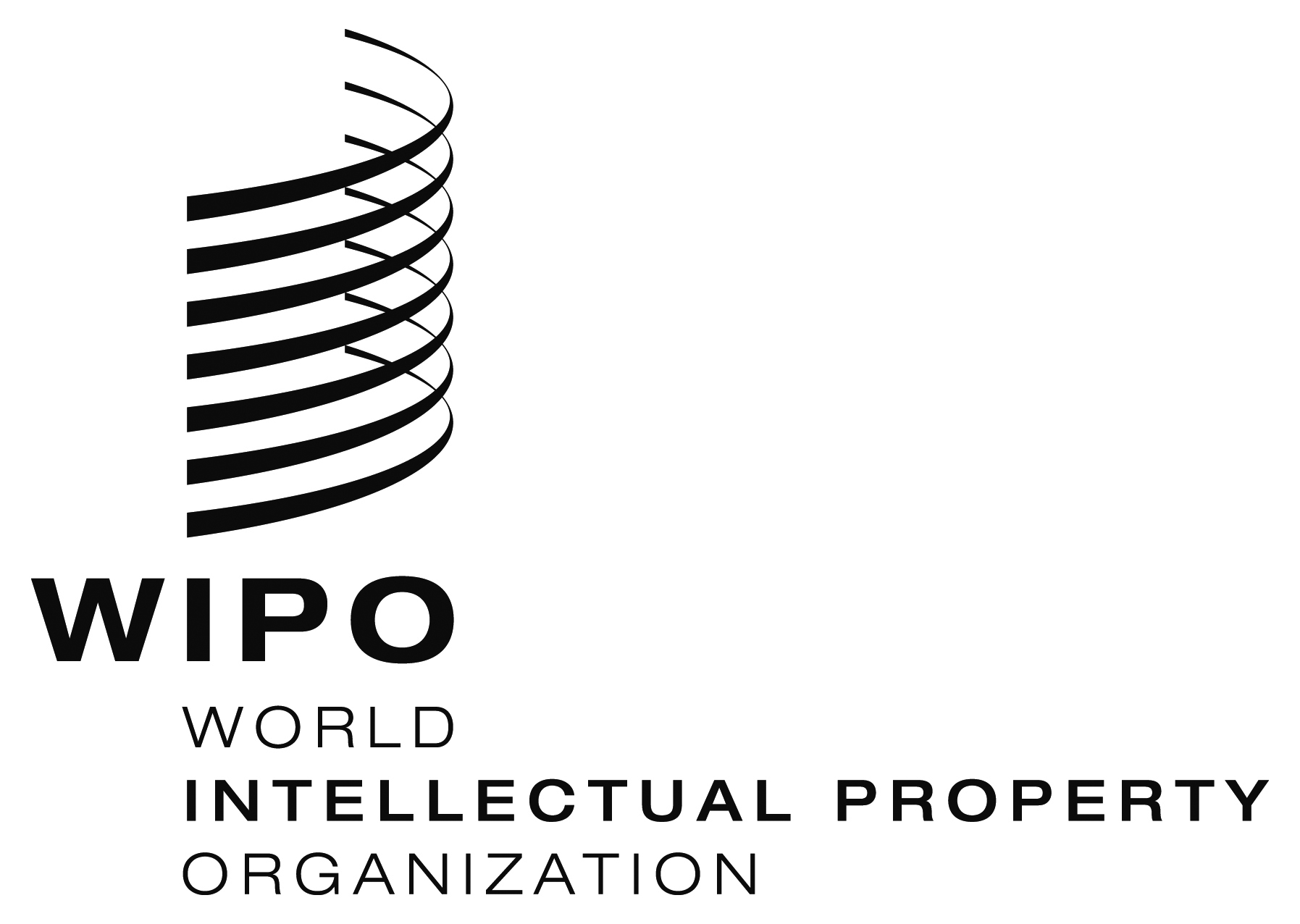 RoundtableRoundtableMM/LD/WG/13/RT/1 Prov. MM/LD/WG/13/RT/1 Prov. ORIGINAL:  EnglishORIGINAL:  EnglishDATE:  October 28, 2015DATE:  October 28, 2015